You should complete and submit this form if you wish to apply for previous research degree study at a different institution to be taken into account for calculation of your period of candidature at Newcastle University. Minimum Study Duration at NewcastleFull-time Doctoral Programme		One year of minimum study/primary researchPart-time Doctoral Programme		Two years of minimum study/primary researchIf this previous study application is approved, you  must also submit a postgraduate application so that a formal academic offer can be made for the programme of study at Newcastle University.  An application can be made at: http://www.ncl.ac.uk/postgraduate/apply/form/ If a previous study application is approved after you have already received an academic offer, a revised offer letter will be produced by Postgraduate Admissions taking into account your previous study. STUDENTS IN THE FACULTIES OF HASS AND SAGE, RETURN THIS FORM TO: gradschool@ncl.ac.uk OR HASS and SAGE GRADUATE SCHOOL, LEVEL 6, HENRY DAYSH BUILDING, , NEWCASTLE UNIVERSITY, NEWCASTLE UPON TYNE, NE1 7RU STUDENTS IN MEDICAL SCIENCES, RETURN THIS FORM TO:NUBIpgenquiries@newcastle.ac.ukTCRIpgenquiries@newcastle.ac.ukPHSIpgenquiries@newcastle.ac.uk ORMEDICAL SCIENCES GRADUATE SCHOOL, 3RD FLOOR, RIDLEY BUILDING 1, NEWCASTLE UNIVERSITY, NEWCASTLE UPON TYNE, NE1 7RU Graduate School GuidancePG Dean to consider:Whether project approval is required on registration at Newcastle.  This may be useful if the student is transferring early in their candidature.Whether the APR timeline should differ to conventional timelines, e.g. whether a 6 month APR would be beneficial to support transition. 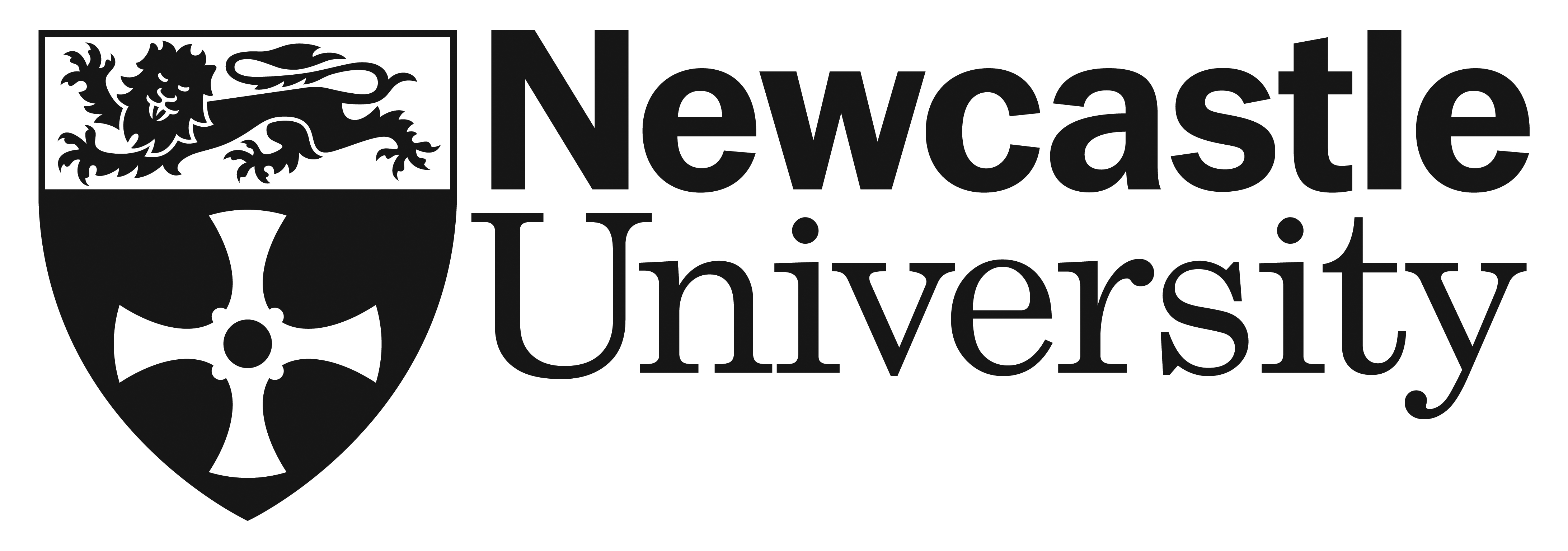 PREVIOUS STUDY APPLICATION – DOCTORAL PROGRAMMESSection 1 – To be completed by CANDIDATESection 1 – To be completed by CANDIDATESection 1 – To be completed by CANDIDATESection 1 – To be completed by CANDIDATESection 1 – To be completed by CANDIDATESection 1 – To be completed by CANDIDATEPersonal DetailsPersonal DetailsPersonal DetailsPersonal DetailsPersonal DetailsPersonal DetailsNameStudent No (from application, if known)DegreeStageFull-Time/Part-TimeEmail address for correspondenceEmail address for correspondencePrevious Study DetailsPrevious Study DetailsPrevious Study DetailsPrevious Study DetailsPrevious Study DetailsPrevious Study DetailsPrevious InstitutionPrevious InstitutionPrevious InstitutionStart date of study at previous InstitutionStart date of study at previous InstitutionStart date of study at previous InstitutionReason for TransferReason for TransferReason for TransferProposed start date at Newcastle University   Proposed start date at Newcastle University   Proposed start date at Newcastle University   Copies of the following from your current/previous institution should be included with your application:Project Approval documentsAnnual Progress Review reports Letter confirming your dates of study.Consideration of the previous study request will not be possible without these documentsCopies of the following from your current/previous institution should be included with your application:Project Approval documentsAnnual Progress Review reports Letter confirming your dates of study.Consideration of the previous study request will not be possible without these documentsCopies of the following from your current/previous institution should be included with your application:Project Approval documentsAnnual Progress Review reports Letter confirming your dates of study.Consideration of the previous study request will not be possible without these documentsCopies of the following from your current/previous institution should be included with your application:Project Approval documentsAnnual Progress Review reports Letter confirming your dates of study.Consideration of the previous study request will not be possible without these documentsCopies of the following from your current/previous institution should be included with your application:Project Approval documentsAnnual Progress Review reports Letter confirming your dates of study.Consideration of the previous study request will not be possible without these documentsCopies of the following from your current/previous institution should be included with your application:Project Approval documentsAnnual Progress Review reports Letter confirming your dates of study.Consideration of the previous study request will not be possible without these documentsSupervisory Team (previous institution)Supervisory Team (previous institution)Supervisory Team (previous institution)Supervisory Team (previous institution)Supervisory Team (previous institution)Supervisory Team (previous institution)Name:  Name:  Name:  Position: Position: Position: Name:  Name:  Name:  Position: Position: Position: Proposed Supervisor at Newcastle if different from above:Proposed Supervisor at Newcastle if different from above:Name:Position:Signed: 						Date:SECTION 2 - To be completed by PROPOSED ACADEMIC UNIT Supervisor’s Statement In Support of ApplicationName:                                                     Signed: 		                                       Date:SECTION 3 – To be completed by HEAD OF PROPOSED ACADEMIC UNIT SECTION 3 – To be completed by HEAD OF PROPOSED ACADEMIC UNIT SECTION 3 – To be completed by HEAD OF PROPOSED ACADEMIC UNIT Do you approve this request?Yes       No      CommentsCommentsCommentsName:                                                     Name:                                                     Name:                                                     Signed: 		                                                         Date:Signed: 		                                                         Date:Signed: 		                                                         Date:SECTION 4 – To be completed by Dean of Postgraduate StudiesSECTION 4 – To be completed by Dean of Postgraduate StudiesSECTION 4 – To be completed by Dean of Postgraduate StudiesDo you approve this request?Yes       No      CommentsCommentsCommentsSigned: 							    Date:Signed: 							    Date:Signed: 							    Date: